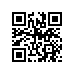 Об организации и проведении независимого экзамена по английскому языку для студентов бакалавриата по технологии, приближенной к международным экзаменам В соответствии с Концепцией развития англоязычной коммуникативной компетенции студентов НИУ ВШЭ от 23.07.2020 № 6.18.1-01/2307-03 и с приказом от 16.03.2020 № 6.18.1-01/1603-15 «Об организации образовательного процесса в связи с профилактическими мерами, связанными с угрозой коронавирусной инфекции»ПРИКАЗЫВАЮ:Организовать и провести внешний независимый экзамен по английскому языку по технологии, приближенной к международным экзаменам, для студентов 3 курса бакалавриата и специалитета на всех факультетах НИУ ВШЭ, включая филиалы (далее – студенты), кроме студентов образовательных программ Международного института экономики и финансов, программы двух дипломов НИУ ВШЭ и Лондонского университета по международным отношениям, программы двух дипломов НИУ ВШЭ и Лондонского университета "Прикладной анализ данных" и «Цифровые инновации в управлении предприятием», у которых особая программа изучения английского языка, и студентов очно-заочной формы обучения (далее – Экзамен).Студентам всех факультетов НИУ ВШЭ организовать и провести все части Экзамена в дистанционном формате на платформе Дистанционных испытаний НИУ ВШЭ с использованием технологии прокторинга.Установить период для проведения Экзамена с 20.10.2020 по 24.10.2020.Утвердить смету расходов на организацию и проведение Экзамена и правила проведения Экзамена в дистанционном формате (приложения 1, 2).Студентам, которым по уважительной причине необходимо перенести дату и/или время проведения, и/или формат проведения Экзамена, не позже, чем за 10 рабочих дней,направить мотивированное заявление на имя старшего директора по основным образовательным программам Коровко А.В. с обязательным указанием причин. Решение о переносе в НИУ ВШЭ принимать руководителю центра поддержки и мониторинга Дирекции основных образовательных программ (далее – ДООП ). В случае принятия положительного решения о переносе, менеджеру учебного офиса или рабочей группе сообщить студенту новую дату, и/или время и/или формат проведения Экзамена.При неявке студента (в том числе в дистанционном формате) на любой из 4-х модулей Экзамена, оценку за Экзамен считать равной «0».Результаты выполнения студентами заданий из модуля «Аудирование» и модуля «Чтение» оценивать автоматически. Результаты выполнения студентами заданий из модуля «Письмо» и устную часть Экзамена оцениваются независимыми экспертами -экзаменаторами, не являющимися штатными преподавателями НИУ ВШЭ.Окончательные итоги сдачи Экзамена отображать в доступной для всех студентов системе корпоративной информационной образовательной среды Moodle, не позднее января следующего года.Руководителю центра поддержки и мониторинга образовательных программ ДООП Райан С.Х. разработать план мероприятий, включая график проведения испытаний Экзамена, в срок до 05.10.2020.Руководителю Центра прокторинга Гусевой Е.В. согласовать техническую нагрузку на платформу Дистанционных испытаний НИУ ВШЭ, организовать взаимодействие с платформой прокторинга.Директору по информационным технологиям Щербакову О. М. организовать подготовку и проверку аудиторий и доступ к сети интернет для прохождения студентами Независимого Экзамена в классах НИУ ВШЭ.Главному бухгалтеру Журавлевой Л.В. осуществить расходование средств на организацию и проведение Экзамена в соответствии с утвержденной сметой за счет средств субсидий из федерального бюджета на выполнение государственного задания и средств от приносящей доход деятельности.Сформировать рабочую группу, отвечающую за организацию и проведение Экзамена, в составе:14.1. руководитель проекта Международного института экономики и финансов Колядина Н.Б. – руководитель рабочей группы;14.2. руководитель центра поддержки и мониторинга образовательных программ ДООП Райан С.Х.;14.3. менеджер центра поддержки и мониторинга образовательных программ ДООП Дурнева А. Ю.;14.4. руководитель центра развития образовательной среды ДООП Шаламков С.А.14.5. менеджер центра прокторинга Дирекции по онлайн обучению Котиева Р.А.Рабочей группе осуществить подбор и координацию деятельности волонтеров на роли администраторов-прокторов экзаменационных работ участников Экзамена из числа студентов магистратуры, аспирантов, работников НИУ ВШЭ.Назначить ответственных за организацию Экзамена в НИУ ВШЭ и филиалах:16.1.НИУ ВШЭ (Москва) – руководитель проекта Международного института экономики и финансов Колядина Н.Б.;16.2.НИУ ВШЭ – Санкт-Петербург – менеджер отдела организации учебного процесса Юзбекова К.Ш.;16.3.НИУ ВШЭ – Пермь – начальник отдела сопровождения учебного процесса в бакалавриате по направлению «Менеджмент» Котомина О.В.;16.4.НИУ ВШЭ – Нижний Новгород – доцент Департамента литературы и межкультурной коммуникации факультета гуманитарных наук Боснак Д.В.Организовать пересдачи в срок не позднее декабря текущего года.Предусмотреть подачу заявлений на апелляцию только к нарушению процедур проведения Экзамена, изложенных в приказе и в приложении к нему.Признать утратившим силу приказ от 05.02.2020 № 6.18.1-02/0502-02 «Об организации и проведении независимого экзамена по английскому языку для студентов бакалавриата по технологии, приближенной к международным экзаменам».Контроль исполнения настоящего приказа возложитьна руководителя проекта Международного института экономики и финансов Колядину Н.Б.Первый проректор         	                                                      	           В.В. Радаев